МЕЖГОСУДАРСТВЕННЫЙ СТАНДАРТВИНТЫ УСТАНОВОЧНЫЕ С КВАДРАТНОЙ ГОЛОВКОЙ
И СТУПЕНЧАТЫМ КОНЦОМ СО СФЕРОЙ КЛАССОВТОЧНОСТИ АИВ	ГОСТКонструкция и размеры	1486—84Square-head step-point with sphere set screws.Product grades A and B. Construction and dimensionsMKC 21.060.10
ОКП 12 8400Дата введения 01.01.86Настоящий стандарт распространяется на установочные винты с номинальным диаметром резь-
бы от 8 до 20 мм.Конструкция и размеры винтов должны соответствовать указанным на чертеже и в таблице.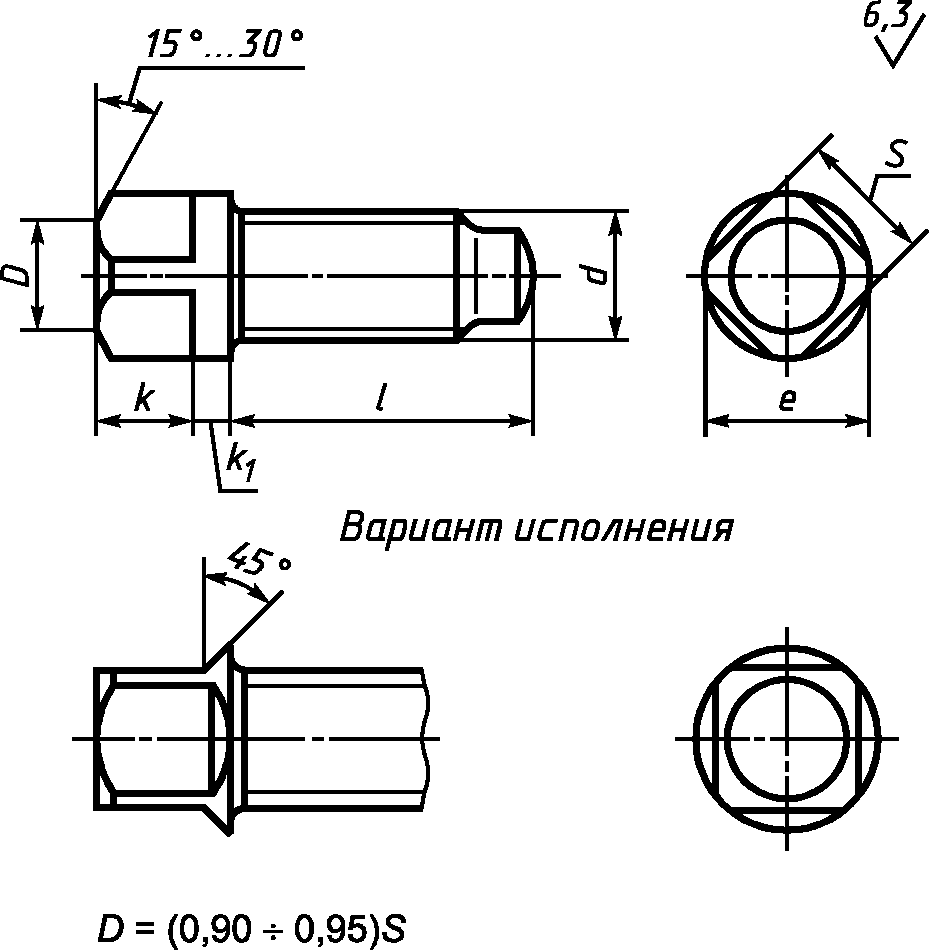 Издание официальное
★ммПример условного обозначения винта класса точности В, диаметром резьбы
d = 10 мм, с полем допуска 6g, длиной / = 25 мм, класса прочности 14Н, без покрытия:Винт B.M10-6g-25.14Н ГОСТ 1486-84То же, класса точности А, класса прочности 45Н, из стали 40Х с химическим окисным покрыти-
ем, пропитанным маслом:Винт А.М10-6 g-25.45H.40X.05 ГОСТ 1486-84
То же, из латуни ЛС 59—1, без покрытия:Винт A.M10-6g-25.32 ГОСТ 1486-84
1, 2. (Измененная редакция, Изм. № 1).Резьба — по ГОСТ 24705, шаг резьбы — крупный. Недорез резьбы — нормальный по
ГОСТ 10549.Радиус под головкой — по ГОСТ 24670.Конец винта — ступенчатый со сферой по ГОСТ 12414.Допуски и методы контроля размеров, отклонений формы и расположения поверхностей — по
ГОСТ 1759.1.Дефекты поверхности и методы контроля — по ГОСТ 1759.2.Механические свойства и методы испытаний винтов: из углеродистой и легированной стали —
по ГОСТ 25556, из коррозионно-стойкой, жаропрочной, теплоустойчивой стали и из цветных сплавов
- по ГОСТ 1759.1, ГОСТ 1759.2, ГОСТ 1759.4.(Измененная редакция, Изм. № 1).Винты должны изготовляться с покрытиями: цинковым хроматированным, кадмиевым хрома-
тированным, никелевым, окисным, пропитанным маслом, фосфатным, пропитанным маслом, или
без покрытия.Остальные технические требования — по ГОСТ 1759.0.(Измененная редакция, Изм. № 1).Теоретическая масса винтов указана в приложении.ПРИЛОЖЕНИЕСправочноеТеоретическая масса 1000 шт. стальных винтов, кгПримечание. Для определения массы винтов, изготовленных из других материалов, значения
массы, указанные в таблице, должны быть умножены на коэффициент: 0,356 — для алюминиевого сплава,
0,97 — для бронзы, 1,08 — для латуни.ПРИЛОЖЕНИЕ. (Измененная редакция, Изм. № 1).ИНФОРМАЦИОННЫЕ ДАННЫЕРАЗРАБОТАН И ВНЕСЕН Министерством станкостроительной и инструментальной промышленно-
сти СССРРАЗРАБОТЧИКИВ. Г. Серегин, А. М. Свиридов, Н. И. Антонова, Н. И. ДенисоваУТВЕРЖДЕН И ВВЕДЕН В ДЕЙСТВИЕ Постановлением Государственного комитета СССР по
стандартам от 08.05.84 № 1590ВЗАМЕН ГОСТ 1486-84ССЫЛОЧНЫЕ НОРМАТИВНО-ТЕХНИЧЕСКИЕ ДОКУМЕНТЫОбозначение НТД, на который дана ссылкаИЗДАНИЕ с Изменением № 1, утвержденным в июле 1987 г. (ИУС 12—87)Поправка к ГОСТ 1486—84 Винты установочные е квадратной головкой
и ступенчатым концом со сферой классов точности А и В. Конструкция и
размеры (см. сб. «Винты классов точности А и В. Технические условия»)Номинальный диаметр
резьбы dНоминальный диаметр
резьбы d810121620Размер под ключ SРазмер под ключ S810121722Высота головки кВысота головки к78101418Диаметр описанной
окружности еДиаметр описанной
окружности е1013162228Высота буртика кгВысота буртика кг2334514————16———2011—25—30—35—нX40СтандартныеСтандартныеCQСЗ45—ДЛИНЫДЛИНЫкКч.50—tt55——60——65———70———75———80———90————100————Длина винта
/, ммНоминальный диаметр резьбы d, ммНоминальный диаметр резьбы d, ммНоминальный диаметр резьбы d, ммНоминальный диаметр резьбы d, ммНоминальный диаметр резьбы d, ммДлина винта
/, мм810121620148,57————169,1915,76———2010,4617,8927,82——2512,0619,9731,5370,76—3013,7322,4935,1577,28—3515,3025,0038,7683,84—4015,9027,5242,4690,58166,2245—30,0746,0997,15176,7250—32,5549,69103,85187,1255——53,39110,55197,6260——57,01117,05208,0265———123,95218,4270———130,55228,8275———137,15239,2280———143,85249,7290————270,52100————291,32В каком меoreНапечатаноДолжно бытьИнформационныеВзаменВзаменданные. Пункт ВГОСТ I486—S4ГОСТ 1486-75(МУС № 1 2008 г.)